Valeria FabrettiMarch 2020Current PositionValeria Fabretti is researcher at the Bruno Kessler Foundation, Centre for Religious Studies (FBK-ISR), and Adjunct Professor of Sociology at the University of Rome ‘Tor Vergata’.  She is research consultant for Save the Children Italy. She joins the research team of ‘Centre for the Study and Documentation of Religions and Political Institutions in Postsecular Society’ (CSPS), University of Rome ‘Tor Vergata’. She is also a member of: ‘Religion & Public Institutions’ International Research Network; Editorial Board of the interdisciplinary Journal ‘Scuola Democratica. Learning for Democracy’ (‘Il Mulino’ Editor).  Conferences (selection)2019With Davide Azzolini, Chair at the Panel Tackling intolerance and promoting citizenship at school: The state of the art of action research and program evaluation , at Scuola Democratica First International Conference, Education and Post-Democracy, Cagliari, 6-8 June 2019With Boris Raehme, The cultural and discursive construction of religious minorities. Offensive communication and hateful speech as forms of domination, discussed at the workshop Minorities, organized by EURAC, Bozen, 28th January 2019Chair in New Spaces and Architectures of the Sacred, Center for Religious Studies, Bruno Kessler Foundation, Trento (Italy) 05/04/2018Chair in Religion and the Space. The city as a Laboratory. University of Rome Tor Vergata , CSPS, 29-30/01/20182018 Chair in New Spaces and Architectures of the Sacred, Center for Religious Studies, Bruno Kessler Foundation, Trento (Italy) 05/04/2018Chair in Religion and the Space. The city as a Laboratory. University of Rome Tor Vergata , CSPS, 29-30/01/20182017 G 20 Germany - Meeting of Experts. Preventing Radicalization. Towards Resilient Societies, Federal Ministry for Family Affairs, Senior Citizens, Women and Youth, November 13-15, Berlin.Chair per ISR/FBK and EASR Working Group on Religion in Public Education Workshop on teaching about religion in public schools ten years after the Toledo Guiding Principles, Session: Models of approaching religion(s) at school. Teaching and learning from/into/about, Trento 9-10th October 2017.‘Diversità religiosa e rispetto del diritto al culto in carcere.
Alcune riflessioni a partire da una ricerca sui penitenziari del Lazio’, in Il pluralismo religioso in carcere, Dipartimento di Giurisprudenza,  Perugia 12 giugno 2017‘Diversità religiosa e spazio urbano’, Episcopal Conference of Italy, Office for Ecumenism and Dialogue, Migrazioni e dialogo interreligioso (Migration and Interrreligious Dialogue), 16 May 2017, Rome.  ‘I luoghi della diversità in una città religiosamente globale. Il caso di Roma’ (The places of diversity in a Religiously Global City. The Case of Rome), This [Could] Be The Place. Luoghi di culto nello spazio urbano della super-diversità, University of Turin, 20 January 2017, TurinDiscussant at Processi di trasformazione della scuola italiana nella società plurale (School Innovation in Plural Society, Tavolo Interreligioso di Roma, Center for the Study and Documentation of Religion and Political Institutions in Postsecular Society University of Rome ‘Tor Vergata, Scientific Journal Scuola Democratica (Il Mulino), Chamber of Deputies – Italian Parliament, 23 February 2017, Rome2016(2016) ‘La città eterna tra globalizzazione e diversità religiosa’ (The Eternal City, between Globalization and Religious Diversity)., Roma città plurale. Le religioni, il territorio, le ricerche. Università di Roma Sapienza, Dipartimento di Storia, Culture e Religioni, 15 December 2016, Romewith M.C Giorda, ‘Spazio e ruolo delle religioni nei programmi della scuola Italiana’ (Space and Role of Religion(s) in the Italian School Curricula). XI Convegno Associazione Italiana di Sociologia AIS - Intersezione REL_EDU -  La dimensione religiosa nei processi educativi. Le sfide del pluralismo tra indifferenza e riconoscimento, 11 November 2016, Verona ‘Religious Communities as Interlocutors for Local Policymaking on Integration. An Exploratory Study on the Case of Italy’. EUREL 2016 Conférence Internationale Governance et Religion en Europe, -30 September, Luxembourg.  ‘Religion and the public role of second-generation young immigrants in Italy’, European Association for the Study of Religion (EASR) 2016 Conference, Relocating Religion, 1 July 2016, Helsinki.Discussant at Educazione, diversità e cittadinanza inclusiva. Un ruolo per la scuola nel contrasto all’estremismo religioso violento (The role of school in preventing religious radicalism), Scuola Democratica and Università of Rome Sapienza, 20 May 2016, Rome. Discussant at Youth, Migrations and Development around the Mediterranean, University of Rome Sapienza and UNESCO Chair in Population, Migrations and Development, 4 May 2016, Rome.2015‘L’Osservatorio delle problematiche adolescenziali e migratorie di Roma Capitale e Ass. Virtus Italia Onlus. L’approccio ai minori stranieri non accompagnati in un progetto sperimentale e multi-stakeholders’ (The Observatory on Unaccompained Foreing Minors of the City of Rome: the Approach of an Experimenal Multi Stake Holders Programme). Da Mare Nostrum a Triton. Protezione, controllo e sistemi di accoglienza – Panel 8 Il sistema di accoglienza riservato ai Minori Stranieri non Accompagnati : un’analisi critica del modello italiano di governance multilivello, II Annual Conference of ESCAPES – University of Milan, 11-12/06/2015, Milan (Italy).2014Discussant at The Future of Religious Education in Europe, Knowledge about Religion and Religious Knowledge in Secular Societies, ‘ReligioWest’ Research Programme European University Institute (EUI), 28 October 2014, Badia Fiesolana (IT). ‘Religious differences in Italian prisons. A postsecular approach’. Spiritualité et religion dans les modèles de rétablissement en institution: accompagnement et régulation dans la diversité?, Colloque international et interfacultaire, 21/22 March 2014, University of Lausanne (UNIL).2013‘Pluralismo religioso e istituzioni pubbliche nella chiave del post-secolare. Politiche e pratiche scolastiche, in Europa e in Italia’ (Religious Pluralism and Public Institutions in the Postsecular Frame. School Policies and Practices in Italy and Europe). Corpi, tra sacro e profano. Educazione alla cittadinanza attraverso la storia delle religioni nelle scuole, Associazione UVAUniversolaltro; Fondazione Benvenuti in Italia; Department of the Prime Minister forEqual Opportunities,, 25 October 2013, RomeWith Rosati, M. ‘Religious Assistance in Italian Prisons’. International Conference The Formatting of Religions. Religious Accommodation in Prisons and the Military, European University Institute (EUI), Robert Shuman Center for Advanced Studies. 11-12 Febrary, 2013, Badia Fiesolana (IT).2012 ‘School of pluralism. Identities and Differences in the Public Sphere of School’. Round Table on School and Religious Pluralism, University of Rome ‘Tor Vergata’, CSPS, 27 April 2012, Rome.2011 ‘Giovani: identità e rappresentazione di sé’ (Youth, Identity and Self Representation). Giovani, Inclusione Sociale e Diritto al futuro, University of Roma ‘Sapienza’, 1 December 2011, RomeWith Rosati, M. (2011b). ‘Framing Religions in Prison: A Postsecular Approach’. Atelier Européen sur la Religion en Prison, Ecole Normale Supérieure de Cachan, 29 September 2011, Paris.2008‘Identità e diversità nello spazio pubblico della scuola’ (Identity and Diversity in the Public Space of School). La relazione educativa. Contesti, attori, esperienze, University of Roma “Sapienza” and Associazione Italiana di Sociologia (AIS), 24 October 2008, Rome.With Giancola, O.,‘From the students’ point of view: school-life experiences, feelings of justice and expectations. A look at the Italian case’. Midterm Conference 2008 Modern education, structures, functions and outcomes: School organisation and educational opportunities, Sociology of Education Research Network - European Sociological Association (ESA), 13 June 2008, Wrocław (Poland)2007‘Famiglie tra privato e sociale. Una rilettura del ruolo dell’associazionismo familiare’ (The Role of Family Associations in the Italian Welfare System). Cooperazione Sociale, comunicazione e cittadini, Associazione Nazionale Sociologi (ANS), 21 November 2007, Rome.2005 ‘Il lavoro di care nella famiglia’ (The Care-Job within Italian Families). I Sociologi e la Famiglia, Associazione Nazionale Sociologi (ANS), 04 May 2005, Rome 2004 ‘Gli eventi suicidari giovanili all’inizio del nuovo millennio. Il ruolo della scuola’ (Youth Suicide: the Role of School). Disagio giovanile e suicidio in età adolescenziale: il ruolo della scuola, Facoltà di Sociologia, University of Roma ‘Sapienza’, 18 November 2004, RomeOther competences in: Teaching and working in English language; Tutorship and traineeship supervision; Funds seeking; Designing and managing national/international research projects; Coordinating research groups and positive team working; Using software packages for the statistical analysis; Using web platforms for active teaching and distance learning. Europeancurriculum vitaeformat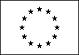 Personal DataPersonal DataPersonal DataNameValeria FabrettiE-mailfabretti@fbk.eu​GenderFemaleNationalityItalianAreas of study and research Scientific SectorsTopicsGeneral Sociology; Sociology of Cultural Processes Cultural and Religious Diversity; Modes of Pluralism; Diversity Governance in Public Institutions; Religion in Urban Space; Migration and Unaccompanied Minor Migrants; Hate, Conflict and Social Mediation; Youth; School Systems; Education and Tolerance; Disadvantaged Groups and Marginality.Education and training  • Date04/02/2009• Qualification PhD in Social Systems, Organizations and Public Policy Analysis• Organisation  University of Rome ‘Sapienza’, Department of Social Sciences • Date2005• Qualification Master for Expert in Unaccompanied Minors and Foster Care• Organisation  Associations ‘Casa Betania’ and Province of Rome, Department for Social Policies• Date8/07/2002• Qualification Degree in Sociology (final grade: 110/110)• Organisation  University of Rome ‘Sapienza’, Faculty of Sociology  Teaching Activities• Dates  Academic Years: from 2013/14 to 2017/18• EmployerUniversity of Rome ‘Tor Vergata’  • Position Adjunct Professor in General Sociology for the Degree Course in Sciences of Education (distance learning)• Dates  Academic Years:  from 2008/09 to 2016/17 • EmployerUniversity of Rome ‘Sapienza’, Department of Social Sciences and Economics • Position Teacher and Member of the Scientific Committee for the Master course in Social Mediation of Conflicts • Dates  Academic Years:  2013/14 and 2015/16 • EmployerUniversity of Rome ‘Sapienza’, Department of History, culture and religions• Position Teacher for the Master course Religions and Cultural Mediation • Dates   November 2015• EmployerUniversitat Autònoma de Barcelona UAB (Spain), Department of Sociology and Investigacions en Sociologia de la Religió (ISOR) research group• Position Visiting teacher (Erasmus Plus Programme) • Dates   23/02/2015 • EmployerUniversity of Rome ‘Castel Sant’Angelo per l’Educazione Permanente’ (UCSA) • Position Lecturer: Quale spazio per le religioni nelle istituzioni pubbliche? L’idea di società postsecolare (Which role for religion in public institutions? The postsecular idea)• Dates  Academic Years: from 2004/05 to 2010/12• EmployerUniversity of Rome ‘Tor Vergata’   • Position Adjunct Professor in Sociology of Education, Degree Course in Sciences of Education (distance learning) • Dates  Academic Years : 2006/07 and 2007/08 • EmployerUniversity of Rome ‘Roma Tre’ • Position Adjunct Professor in Sociology of Education for the Official National Training for Public School Teachers  – Lazio Region Local Delegation• Dates  Academic Years: 2006/07 and 2007/08 • EmployerUniversity of Rome ‘Sapienza’, Degree course in Sociology• Position Adjunct Professor in Sociology of Family   • Dates   Academic Years 2004/05 and 2005/06• EmployerUniversity of Rome ‘Sapienza’,  Degree course in Sociology• Position Adjunct Professor in Sociology of Education   Research Activities• Dates   From June 2017 to present time• EmployerBruno Kessler Foundation - ISR (Religious Sciences Institute)• PositionDatesEmployerPositionResearcher  (Director: Marco Ventura). Coordination of the research programme “Hate speech and Education for Religious Tolerance” in collaboration with Fondazione Intercultura and Italian Ministry of Education-Rete Dialogues. Member of the research consortium which prepared the “FoRB&RT (Freedom of Religion or Belief and Religious Tolerance) European Parliament Intergroup Annual Report 2017”, in collaboration with the University of Luxembourg and the Cambridge Institute on Religion and International Studies.March 2019 to present timeSave the Children ItaliaResearch Consultant for the Horizon 2020 funded project IMMESE on migrant minors integration. • Dates   From June 2016 to December 2017• EmployerUniversity of Rome ‘Tor Vergata’, CSPS • PositionResearch Consultant for the project New Emerging Worship Patterns To Open up Urban Space (Professor in Charge: Alessandro Ferrara)• Dates   From June 2015 to December 2015 and from October 2016 to December 2017• EmployerUniversity of Rome ‘Tor Vergata’, Department of History, culture, training and society • PositionResearch Consultant for the project  ‘Observatory on adolescence and Unaccompanied Minor Migrants’ funded by the Municipality of Rome, Department Protection of Minors and ‘Virtus Italia Onlus’ (Professor in charge: Carla Roverselli) • Dates  From January 2016 to December 2016 • EmployerUniversity of Rome ‘Sapienza’, Department of Social Sciences   • PositionResearch Fellow for the project  ‘Evaluation Analysis of Sapienza Master Courses’ (Professor in charge: Leonardo Cannavò)• Dates   From April 2015 to June 2015• Employer University of Rome ‘Sapienza’, Department of Social Sciences • PositionResearch Consultant  for the project ‘The culture of Social Mediation at School’ (Professor in charge: Antonietta Censi)• Dates  From November 2011 to October 2012• EmployerUniversity of Rome ‘Tor Vergata’, CSPS• PositionResearch Fellow for the project ‘Religious Assistance in Prison. The right to rite in prisons of Lazio’ (Professor in Charge: Massimo Rosati)• Dates   From May 2011 to August 2011 • EmployerUniversity of Rome ‘Sapienza’, Department of Social Sciences • Position Research Consultant for project ‘Youth, Social Inclusion and the Future’• Dates   Academic Years : 2004/05, 2006/07  and 2007/08• EmployerUniversity of Rome ‘Sapienza’, Department of Innovation and Society • Position Research Assistant for a number of projects in the field of Sociology of Family (Professor in charge: Antonietta Censi)• Dates (from – to) Academic Years  from 2002/03 to 2005/06 • EmployerUniversity of Rome ‘Sapienza’, Department of Innovation and Society• Position Research Assistant for a number of projects in the field of Sociology of Education (professor in charge: Luciano Benadusi)Professional ActivitiesProfessional ActivitiesProfessional Activities• Dates  Form  March 2011 to November 2012  • EmployerNational Institute for the Evaluation of the Italian School System (INVALSI)  • Position Research Consultant for the project  ‘School Evaluation and Improvement’• Dates  From February 2009 to June 2009• EmployerNational ONG ‘Forum degli Assessorati alle Politiche Sociali’ (National Forum of the Public Departments for Social Policies ) • Position Research Consultant  and editor of the Forum official journal • Dates   From September 2004 to July 2005• EmployerCentro Studi Formazione e Orientamento (CeSFOR) (Center for Studies on Education and Guidance) • Position Research Consultant for national and European funded projects on education and social integration of disadvantaged groupsPublications Publications Publications Books (2014). Le differenze religiose in carcere. Culture e pratiche negli istituti di pena alla prova del pluralismo (Religious differences in prison. Cultures and practices in the penitentiaries to the test of pluralism), Roma: Universitalia(2011). A scuola di pluralismo. Differenze, autonomia e cittadinanza nella sfera pubblica della scuola (School of pluralism. Identities and Differences in the Public Sphere of School). Roma: Aracne.(2004). With Benadusi, L. and Censi, A., Educazione e socializzazione. Lineamenti di sociologia dell’educazione (Education and socialization. Outlines of Sociology of Education). Milano: Franco Angeli.Edited BooksCon Benadusi, M. e Salmieri, L. (2017). Schools and Religious identities: Challenges and Dilemmas of the New Millennium. Special Issue di ‘Scuola Democratica’, 37/017, Il Mulino Editore. Rivista Fascia A Settore 14/C1Chapters in edited books (2019) Sociologia della religione, in G. Filoramo M.C. Giorda (a cura di), Manuale di Scienze Religiose. Brescia: Editrice Morcelliana. With M. Griera and M.C. Giorda, (2019), Local Governance of Religious Diversity in Southern Europe: The Role of Interreligious Actors, in The Interfaith Movement. Mobilising Religious Diversity in the 21st Century, edited by J. Fahy, J-J. Bock, Routledge.With M.C. Giorda e P. Vereni (2019), Increasing plurality and neglected pluralism. Religious diversity in the suburbs of Rome, in Emerging Religious Pluralism, edited by J.J. Bock, J. Fahy, S. Everett. Londra: Palgrave Macmillian. With P. Vereni (2018) Spazio certo e luoghi vaghi. Territori del sacro e diversità religiosa a Roma tra flussi globali e processi di esclusione, In A. Saggioro, C. Russo, Roma città plurale, Bulzoni Editore (pp. 123-150).With E. Ambrosetti, e R. Petrillo (2018), Governance e processi di accoglienza dei Minori Stranieri non Accompagnati: il caso di Roma, in  C. Cerrone e M. Occhiuto,  Accogliere Proteggendo. La sperimentazione del Centro di Primissima Accoglienza di Roma, Edizioni Nuova Cultura, Roma (pp- 19-86)(2015). ‘Rethinking Religious Education sociologically: A contribution to the European debate and comparison’, in: The future of religious education in Europe, edited by K. Stoeckl, European University Institute, Firenze. (2015). ‘Religious differences in Italian prisons. A postsecular perspective’, in Becci, I., Roy, O. (Eds.), Religious Diversity in European Prisons: Challenges and Implications for Rehabilitation, Springer (pp. 101-116).(2014). ‘La rappresentazione di sé. Giovani identità in costruzione’, in A. Censi (a cura di), Tra presente e futuro. Un’indagine sui giovani di Roma ‘Centro Storico’. Maggioli Editore (pp. 69-94).Essays in Scientific Journals (2019) With Gatti, M. et al., Quantifying Persecution: Developing an
International Law-based Measurement of
Freedom of Religion or Belief, in The Review of Faith & International Affairs, Volume 17, 2019 – Issue 2(2018). “Una bussola per l’educare? Il pluralismo”. In Annali di Studi Religiosi, n. 19/2028 (pp. 285-291).(2018). With Griera M., Giorda M.C., “Initiatives interreligieuses et gouvernance locale: les cas de Barcelone et de Turin”, in Social Compass, 2018, Vol. 65(3), pp. 312–328.(2018). Con Benadusi M. e Salmieri L., “Dealing with Religious Multiple Belongings and Beliefs. Key Issues for Education”, in Scuola Democratica, 37/017, Il Mulino Editore, pp. 4447-485. (2016). With Vereni, P., “When homogeneity calls for super-diversity: Rome as a religious global city”, in New Diversities, special issue edited by I. Becci, M. Burchradt, Religion and Super-Diversity, pp. 73-89. (2015). “Dealing with Religious Differences in Italian Prisons: Relationships between Institutions and Communities from Misrecognition to Mutual Transformation” in International Journal of Politics, Culture and Society, volume 28, issue1 (2015), pp. 21-35. (2013). “Learning from Religions. Post-secular Schools and the Challenge of Pluralism”, in Italian Journal of Sociology of Education, n. 2/2013, pp. 46-66.(2011). ‘Debating Public vs Private School Choice: Pluralism and Recognition in Education’, in Italian Journal of Sociology of Education, n. 7/2011, pp. 115-135.(2007) With Censi, A. (2007). “Infanzie e bambini. Generazioni tra cura e autonomia”, La Rivista delle Politiche Sociali, n.3/2007, pp. 113-130.Research ReportsWith P. Annicchino et al. (2018),  Annual Report 2017 Annex to “Annual Report 2017 of the European Parliament Intergroup on Freedom of Religion or Belief and Religious Tolerance (FoRB & RT)”. http://www.religiousfreedom.eu/2018/09/04/2018-report-and-annex/ (2017). Analisi sull’offerta formativa dei master Sapienza. Criticità, punti di forza, prospettive. Dipartimento di Scienze Sociali ed Economiche, Sapienza Università di Roma, Marzo 2017.Con Petrillo, R. (2015), ‘Le interviste ai testimoni privilegiati. Analisi delle evidenze emerse’ (The interviews with key informants: analysis of the data collected), in Roma Capitale, Virtus Italia Onlus: CPsA – Centro di Primissima Accoglienza per minori in difficoltà e abbandonati: Innovazione del Sistema.(available at: CPsA)With Rosati, M. (2012). L’assistenza religiosa in carcere. Diritti e diritto al culto negli isitituti di pena del Lazio (Religious Assistance in Prisons of Lazio), Center for the Study and Documentation on Religions and Political Institutions in the Postsecular Society (available at CSPS). Con Gulli, A. (2003). Disagio giovanile e suicidio in età adolescenziale: il ruolo della scuola (Siucide in Adolescence: the Role of School), Dossier for the Province of Rome (available at: Department of Social Science, University of Rome ‘Sapienza’).Reviews(2014c). Spintourakis, J.A., Lalor, J. e Berg, W. (2011), Cultural diversity in the classroom: A European comparison, Heidelberg,Springer-Verlag. In ‘Scuola Democratica. Learning for Democracy’, n. 1/2014. (2012). Fiorita, N., Viscomi, A. (a cura di) (2010). Istruzione e libertà religiosa. Le scuole delle organizzazioni di tendenza. Soveria Mannelli: Rubettino. In ‘Scuola Democratica. Learning for Democracy’, n. 5/2012. (2010). Cavalli, A., Argentin, G. (a cura di) (2010). Gli insegnanti italiani: come cambia il modo di fare scuola. Terza indagine dell’Istituto IARD sulle condizioni di vita e di lavoro nella scuola italiana. Bologna: Il Mulino. In ‘Scuola Democratica. Learning for Democracy’, n. 1/2, 2010, pp. 270-274. (2009). Giovanetti, M. (2008). L’accoglienza incompiuta. Le politiche dei comuni italiani verso un sistema di protezione nazionale per i minori stranieri non accompagnati. Bologna: Il Mulino. In ‘Forum. Rivista di cultura e amministrazione delle Politiche Sociali’, n. 2/ 2009, pp. 60-5.(2007). Ballarino, G., Checchi D. (a cura di), Sistema scolastico e disuguaglianza sociale. Scelte individuali e vincoli strutturali. Bologna: Il Mulino. In ‘Sociologica’ n.1/2007  Personal skills and competences Languages : Italian (mother tongue), English (fluent), French (reading proficiency) 